Zoology Study GuideUnit 3: HomeostasisHomeostasis IntroKnow how homeostasis applies to: Thermoregulation:1. The compare and Contrast:2. What is special about Tuna thermoregulation and why is it needed?3. Functions of our skinFeedback Loop Know the parts of a feedback loopBe able to do examples like those in the practice worksheet: Put the problem that was the most challenging to you here:Kidney Evolution  Review the components of the paperExplain the structure and function of the nephron: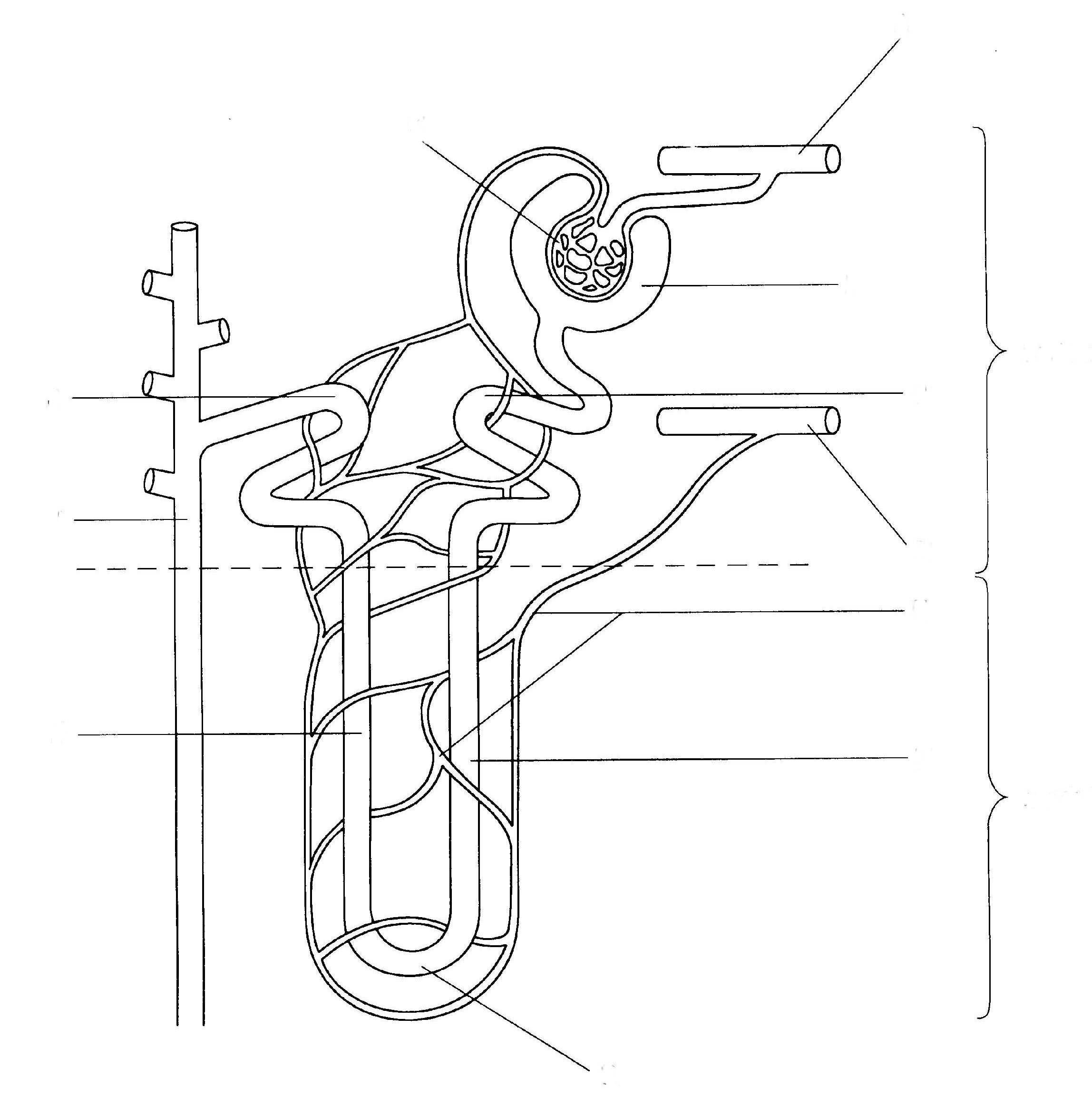 SystemMain OrganHomeostatic Mechanisms •Body Temperature(Specifically evaporative cooling) •Blood pressure•Blood pHOsmoregulation-Water balance•Blood glucoseHomeothermyPokilothermy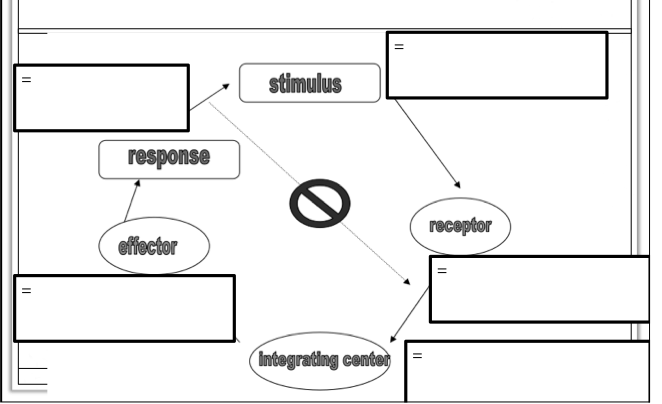 Renal Artery Glomerulous Bowman’s capsuleDescending loop of henle Ascending loop of henleLoop of henle (in general) Collecting Duct